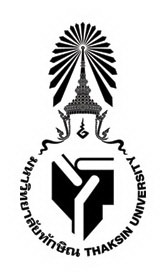 คณะมนุษยศาสตร์และสังคมศาสตร์ มหาวิทยาลัยทักษิณหนังสือรับรองสัดส่วนการทำวิจัย***************************ตามที่ ข้าพเจ้า ...................... ตำแหน่ง....................... สังกัดสาขาวิชา..................................................... คณะมนุษยศาสตร์และสังคมศาสตร์  มหาวิทยาลัยทักษิณ ได้ดำเนินโครงการวิจัยเรื่อง ............................ได้รับการสนับสนุนงบประมาณจากแหล่งทุน..............................................ประจำปี ............................โดยมีระยะเวลาในการทำวิจัย ระหว่าง วันที่ ..........เดือน...........พ.ศ..........ถึง วันที่......เดือน.............พ.ศ...........มีสัดส่วนการทำวิจัย ดังนี้ชื่อ- สกุล (หัวหน้าโครงการวิจัย)สัดส่วนการทำวิจัย ร้อยละ.......................................................ชื่อ- สกุล  (ผู้ร่วมวิจัยที่ 1) สัดส่วนการทำวิจัย ร้อยละ.......................................................ชื่อ- สกุล (ผู้ร่วมวิจัยที่ 2)สัดส่วนการทำวิจัย ร้อยละ.......................................................ขอรับรองว่าสัดส่วนการทำวิจัย ในโครงการ......................................เป็นความจริงทุกประการ						       (ลงชื่อ)............................................................						    ( ตำแหน่ง..............................................)/หัวหน้าโครงการ						                       วันที่ …. เดือน .........พ.ศ.................       						  (ลงชื่อ).......................................................						         ( ตำแหน่ง..............................................)/ผู้ร่วมวิจัย						                       วันที่ …. เดือน .........พ.ศ.................       						(ลงชื่อ).....................................................					                    ( ตำแหน่ง..............................................)/ผู้ร่วมวิจัย						                       วันที่ …. เดือน .........พ.ศ................. 